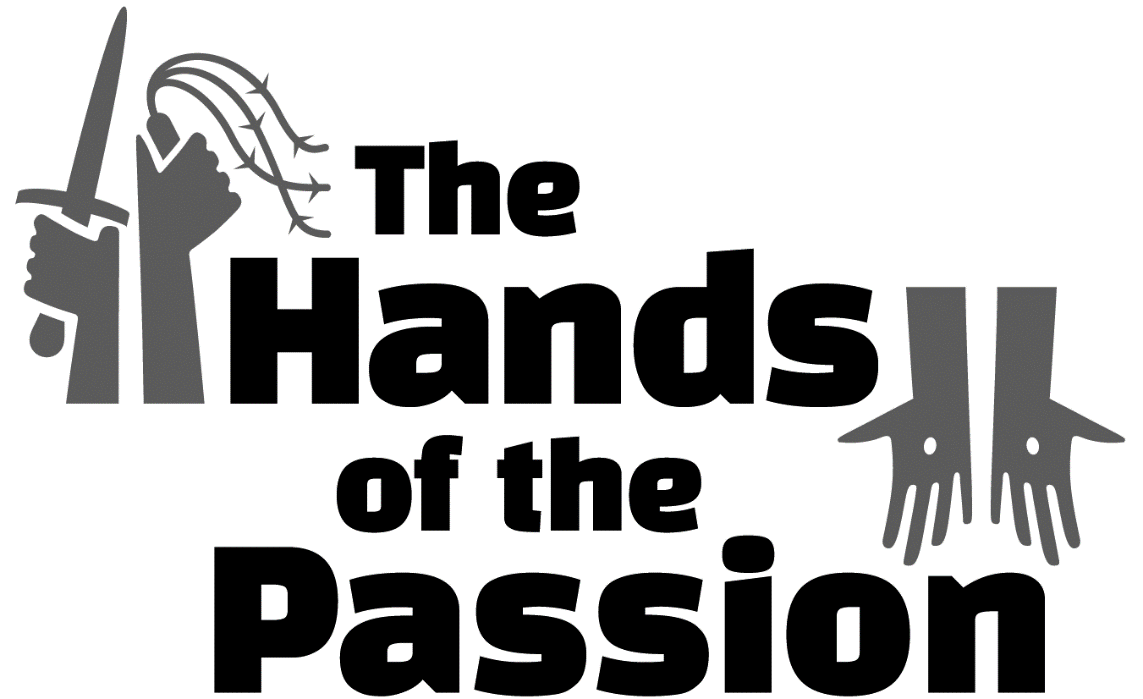 the THIRd Sunday IN LENTHANDS OF MISGUIDED ZEALtRINITY EVANGELICAL LUTHERAN CHURCH  |  Saline, Michigan March 4/7, 2021WELCOME TO WORSHIPThank you for joining us in God’s house today! We cordially ask that our Guests sign one of the guestbooks located at either the front or back entryways, or fill out a “Let’s Get Acquainted” card located in the hymnal pew rack and place it in the collection plate. THANK OFFERING:   Members of Trinity give their offering as an expression of love and thankfulness to the Lord and to help support the Lord’s work in our community and around the world.  Visitors need not feel obligated to participate in this offering which supports our ministry.Restrooms are located at the back of the upper level (the annex), and in the basement (down the back stairs of the sanctuary or annex). Handicap access is available, please ask an usher for assistance.Young Families / Toddler Bags – We are GLAD YOU BROUGHT YOUR CHILDREN to our worship service.  Jesus said: “Let the little children come to me and do not hinder them, for the kingdom of God belongs to such as these.”  We know that having little children in church can be a challenge, but DO NOT WORRY about it.  Many of your fellow worshippers have been in your shoes and are just happy you brought your children with you.  For your convenience, we have reserved the back rows of seating for parents with small children. These areas provide more flexibility for your family, as well as, easy access to move downstairs if necessary. A closed-circuit TV system allows families to continue participating in the service while downstairs. Pre-school toddler bags and children’s bulletins are available for their enjoyment. Ask an usher for one to use during the service and please return the toddler bag afterwards. celebration of holy communion:In His Word, God makes it clear that the Lord’s Supper is to be shared by people of a common proclamation of faith (1 Corinthians 11:26; 1 Corinthians 10:16-17).  Without judging anyone’s hearts, we invite those who share in our confession by their membership in our congregation or another congregation of the Wisconsin Evangelical Lutheran Synod (WELS) or the Evangelical Lutheran Synod (ELS) and who are properly prepared (1 Corinthians 11;27-29) to receive the Sacrament. Page 156 in the front of Christian Worship provides a guide for preparation.	Guests, we would love to have you join us in communion fellowship in the future, and for that to be possible, we ask that you speak with one of the pastors so that we may speak with you on how that would be possible.  We thank you for respecting the way we celebrate the Lord’s Supper in our congregations.DIVINE SERVICE IIOpening hymn	CW #125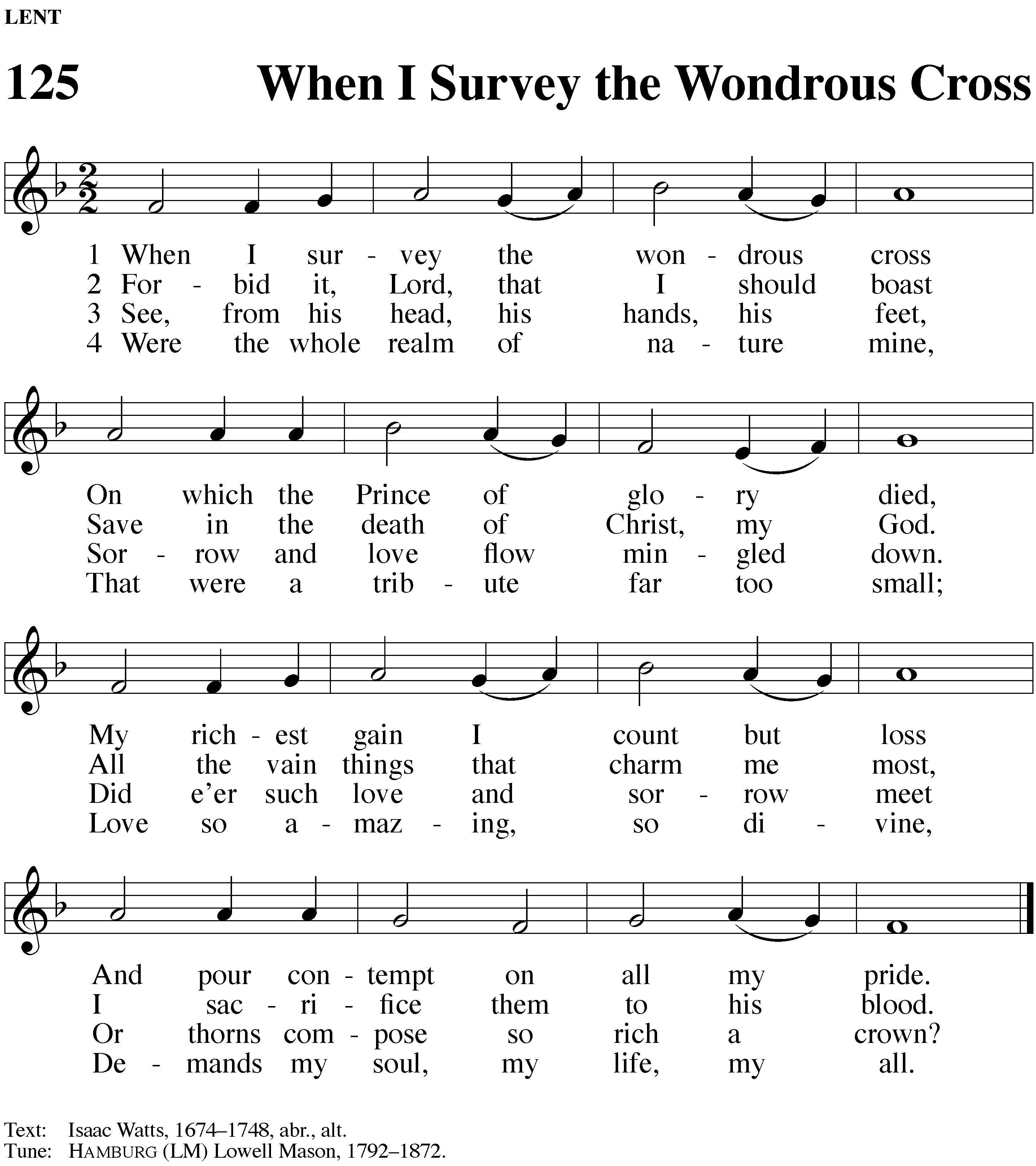 invocationPlease stand.M:	In the name of the Father and of the Son (+) and of the Holy Spirit.C:	Amen.CONFESSIONM:	Dear friends, let us approach God with a true heart and confess our sins, asking him in the name of our Lord Jesus Christ to forgive us.C:	Lord of life, I confess that I am by nature dead in sin. For faithless worrying and selfish pride, 
For sins of habit and sins of choice,For the evil I have done and the good I have failed to do, 
You should cast me away from your presence forever. 
O Lord, I am sorry for my sins. Forgive me, for Jesus’ sake. ABSOLUTIONM:	Christ has died. Christ is risen. Christ will come again. In his great mercy, God made us alive in Christ even when we were dead in our sins. Hear the word of Christ through his called servant: 	I forgive you all your sins in the name of the Father and of the Son (+) and of the Holy Spirit. C:	Amen.LORD, HAVE MERCY 	M:	In peace, let us pray to the Lord.	For the well-being of all people everywhere, that they may receive from you all they need to sustain body and life, hear our prayer, O Lord.C:	Lord, have mercy.M:	For the spread of your life-giving gospel throughout the world, that all who are lost in sin may be brought to faith in you, hear our prayer, O Christ.C:	Christ, have mercy.M:	For patience and perseverance in this life, that we may not lose the hope of heaven as we await your return, hear our prayer, O Lord.C:	Lord, have mercy.M:	Lord of life, live in us that we may live for you.C:	Amen.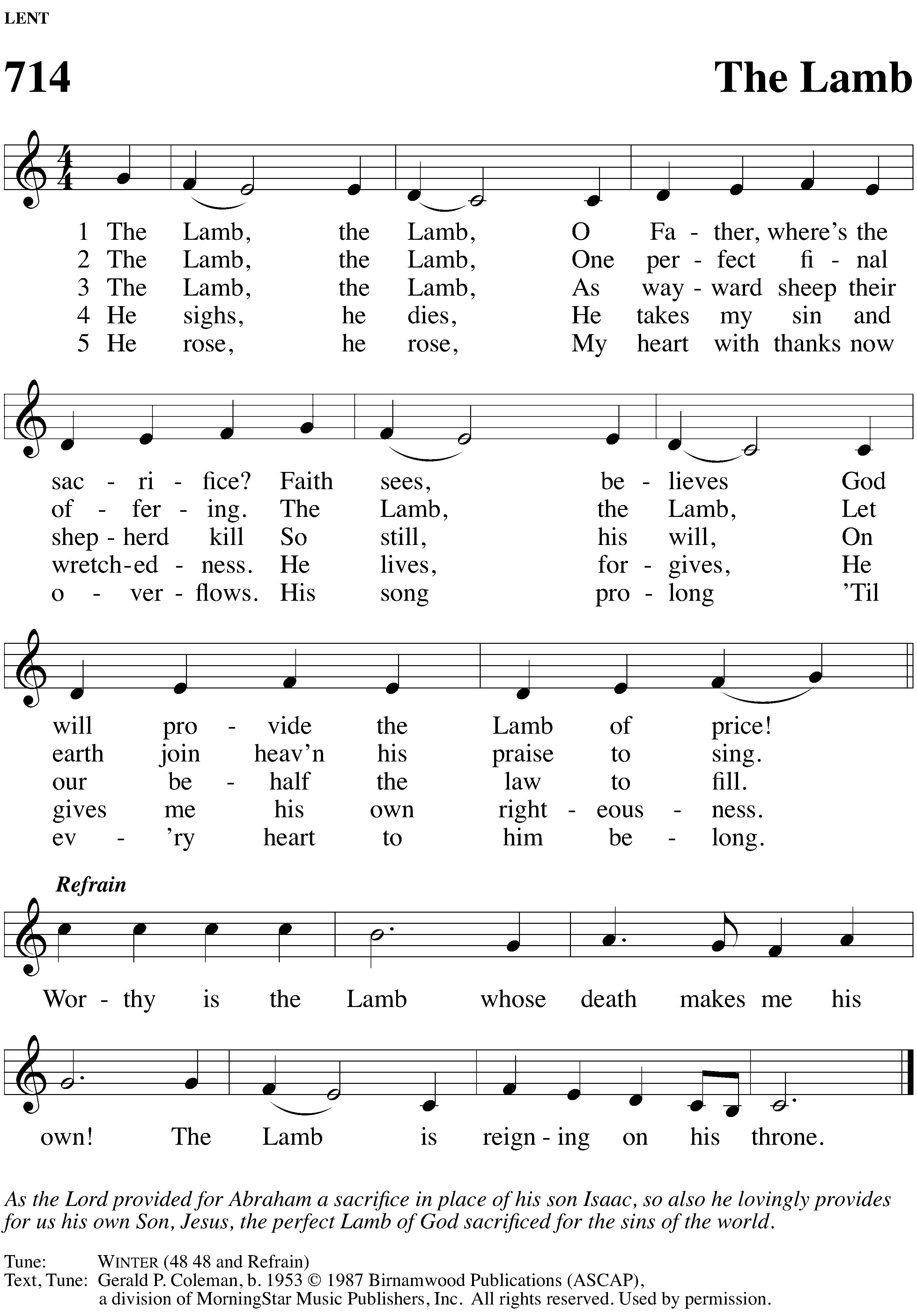 THE WORDSALUTATIONM:	The Lord be with you.C:	And also with you.PRAYER OF THE DAYM:	Let us pray.(The Prayer of the Day is spoken.)	Lord God, you have brought us safely to this hour of prayer. We thank you for providing all that we need for body and life. Bless us who have gathered in your name. Forgive our sins. Speak to our hearts. Dispel our sorrows with the comfort of your Word, and receive our hymns of thanks and praise, through Jesus Christ, our living Savior, who reigns with you and the Holy Spirit, one God, now and forever. C:      Amen.Be SeatedPSALM OF THE DAY	Psalm 38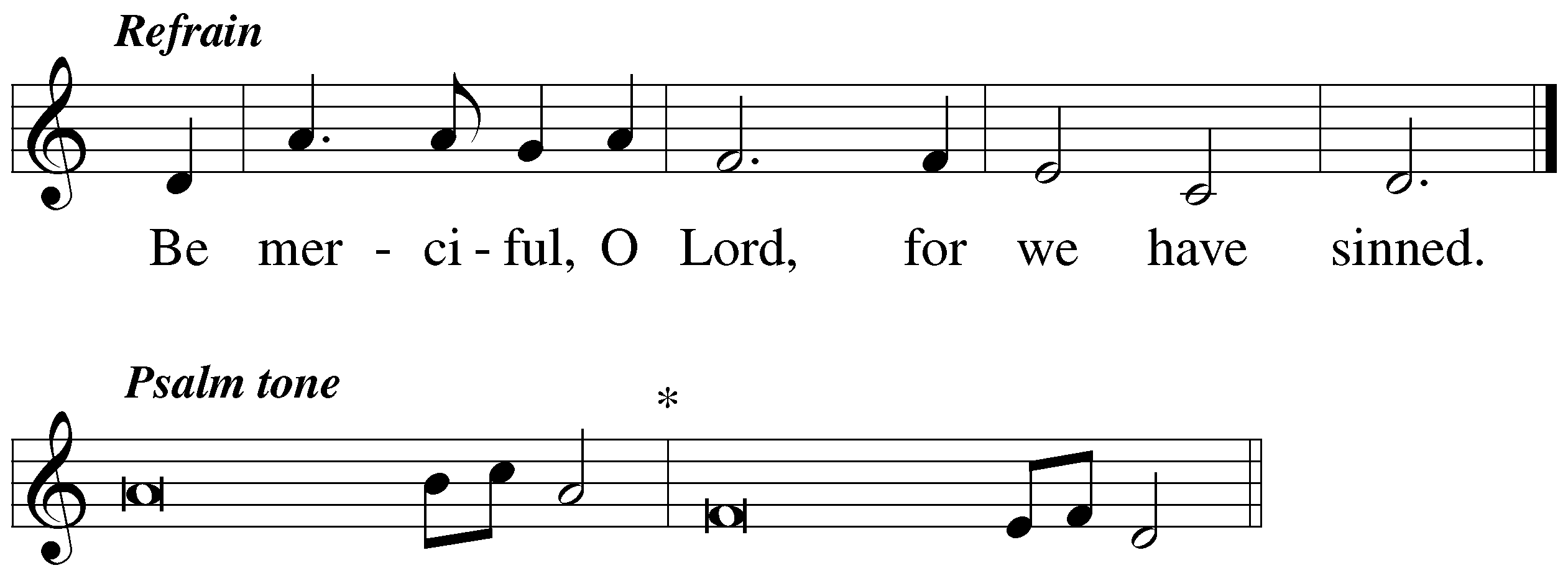 RefrainO LORD, do not rebuke me in your anger*or discipline me in your wrath.For your arrows have pierced me,*and your hand has come down upon me.My guilt has overwhelmed me*like a burden too heavy to bear.RefrainAll my longings lie open before you, O LORD;*my sighing is not hidden from you.I wait for you, O LORD;*you will answer, O Lord my God.Come quickly to help me,*O Lord my Savior.Glory be to the Father and to the Son*and to the Holy Spirit,as it was in the beginning,*is now, and will be forever. Amen.RefrainLESSON:	The Passion History – Part TwoWhile they were reclining and eating, Jesus said, “Amen I tell you: One of you will betray me, one who is eating with me.” They were very sad and began to say to him one after another, “Surely, not I, Lord?”He said to them, “It is one of the Twelve, one who is dipping bread with me in the dish. Indeed, the Son of Man is going to go just as it has been written about him, but woe to that man by whom the Son of Man is betrayed! It would have been better for that man if he had not been born.”After saying this, Jesus was troubled in his spirit and testified, “Amen, Amen, I tell you: One of you will betray me.”The disciples were looking at each other, uncertain which of them he meant.One of his disciples, the one Jesus loved, was reclining at Jesus’ side. Simon Peter motioned to him to find out which one Jesus was talking about.So leaning back against Jesus’ side, he asked, “Lord, who is it?”Jesus replied, “It is the one to whom I will give this piece of bread, after I have dipped it in the dish.” Then he dipped the piece of bread and gave it to Judas, the son of Simon Iscariot. As soon as Judas took the bread, Satan entered into him.So Jesus told him, “What you are about to do, do more quickly.”None of those reclining at the table understood why Jesus said this to him. Because Judas kept the money box, some thought that Jesus was telling him, “Buy what we need for the Festival,” or to give something to the poor. As soon as Judas had taken the bread, he went out. And it was night.After Judas left, Jesus said, “Now the Son of Man is glorified, and God is glorified in him. If God is glorified in him, God will also glorify the Son in himself and will glorify him at once.”While they were eating, on the night when he was betrayed, Jesus took bread, blessed and broke it, and gave it to the disciples. He said, “Take, eat, this is my body, which is given for you. Do this in remembrance of me.” Then he took the cup, gave thanks, and gave it to them, saying, “Drink from it, all of you, for this is my blood of the new testament, which is poured out for many for the forgiveness of sins. Do this, as often as you drink it, in remembrance of me.“Dear children, I am going to be with you only a little longer. You will look for me, and just as I told the Jews, so I tell you now: Where I am going, you cannot come.“A new commandment I give you: Love one another. Just as I have loved you, so also you are to love one another. By this everyone will know that you are my disciples, if you have love for one another.”Simon Peter said to him, “Lord, where are you going?”Jesus answered, “Where I am going you cannot follow now, but you will follow later.”Peter asked, “Lord, why can’t I follow you now? I will lay down my life for you!”Jesus replied, “Will you really lay down your life for me? Simon, Simon, pay attention: Satan has asked to have you all, so that he may sift you as wheat. But I prayed for you, Simon, that your faith may not fail. And when you have returned to me, strengthen your brothers.”Peter answered him, “Even if all fall away because of you, I will never fall away.”Jesus said to him, “Amen I tell you: Tonight, before the rooster crows, you will deny me three times.”Peter said to him, “Even if I have to die with you, I will never deny you.” And all the disciples said the same.He said to them, “When I sent you out without money bag, traveler’s bag, and sandals, did you lack anything?”“Nothing,” they said.Then he told them, “But now, let the one who has a money bag take it, and likewise a traveler’s bag. And let the one who has no sword sell his cloak and buy one. For I tell you that this Scripture must be fulfilled in me: ‘He was counted with transgressors.’ Indeed, what is written about me is going to have its fulfillment.”They said, “Lord, look, here are two swords.”He said to them, “That is enough.”Then Jesus said to them, “This night you will all fall away on account of me, for it is written, ‘I will strike the shepherd, and the sheep of the flock will be scattered.’ But after I have been raised, I will go ahead of you into Galilee.”After they sang a hymn, Jesus went out with his disciples across the Kidron Valley, to the Mount of Olives, where there was a garden called Gethsemane. He and his disciples went into it. Now Judas, who was betraying him, also knew the place, because Jesus often met there with his disciples. When he reached the place, Jesus told his disciples, “Sit here, while I go over there and pray. Keep praying that you may not enter into temptation.”Then he took Peter, James, and John along with him and began to be troubled and distressed. He said to them, “My soul is overwhelmed with sorrow, even to the point of death. Stay here and keep watch.” He withdrew from them about a stone’s throw, knelt down, and prayed, “Father, if you are willing, take this cup away from me. Nevertheless, not my will, but yours be done.”When he rose from prayer, he went to the disciples and found them sleeping as a result of sorrow.He said to Peter, “Simon, are you sleeping? Were you not strong enough to keep watch for one hour? Watch and pray that you may not enter into temptation. The spirit is willing, but the flesh is weak.”He went away a second time and prayed, “My Father, if it is not possible for this cup to pass from me unless I drink it, may your will be done.” Again he returned and found them sleeping, because their eyes were heavy. They did not know what they should answer him.He left them again, went away, and prayed a third time. He said the same words as before.An angel from heaven appeared to him and strengthened him. As he was in agony, he prayed more fervently. His sweat became like great drops of blood falling to the ground. Then he returned to his disciples and said to them, “Are you still sleeping and resting? Look, the hour is near, and the Son of Man is betrayed into the hands of sinners. Rise. Let us go. Look, my betrayer is near!” SERMON HYMN	CW #104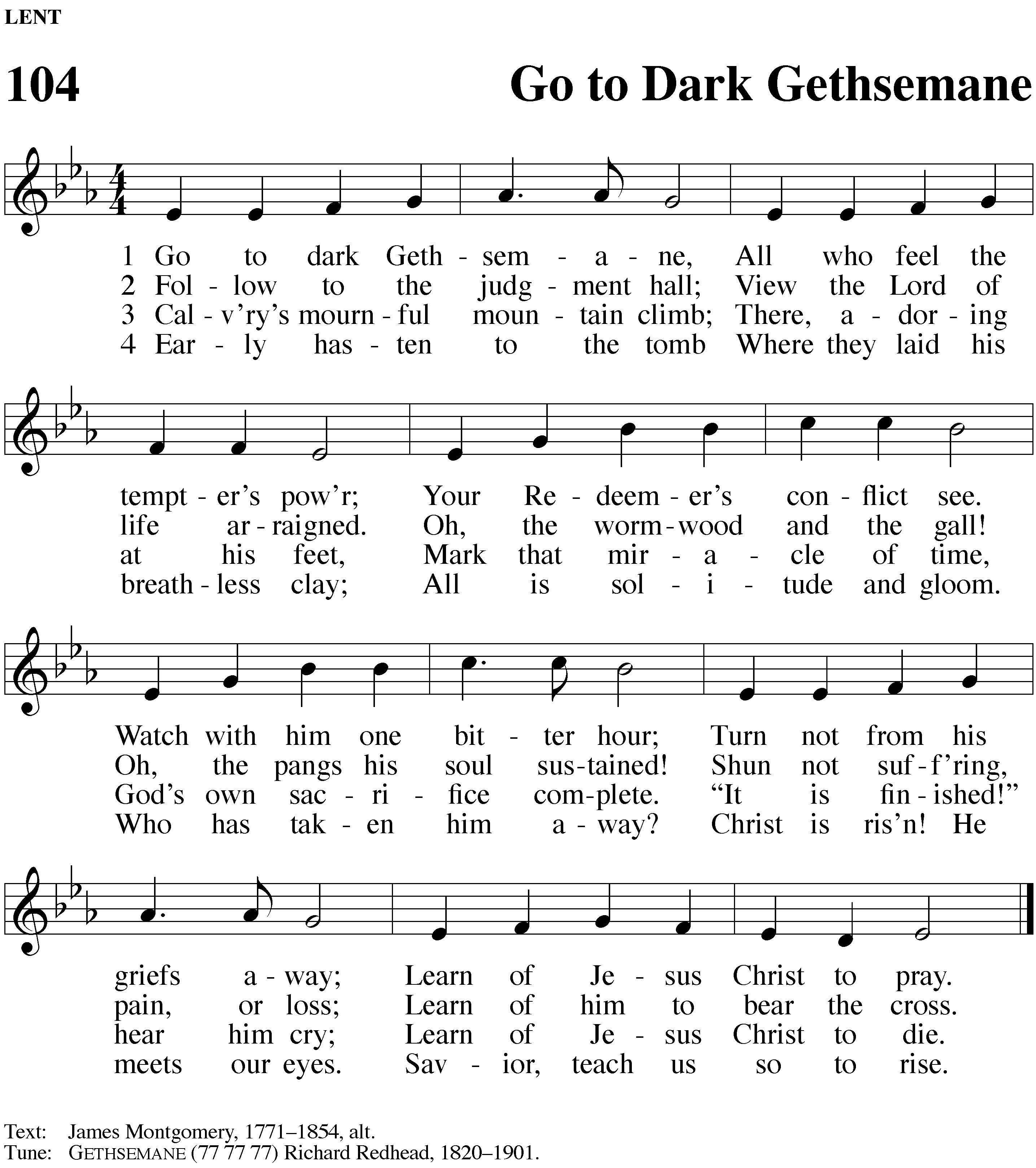 SERMON	jOHN 18:4-11“HANDS OF MISGUIDED ZEAL”Please stand.nicene creedWe believe in one God, the Father, the Almighty, maker of heaven and earth, of all that is, seen and unseen.We believe in one Lord, Jesus Christ, the only Son of God, eternally begotten of the Father, God from God, Light from Light, true God from true God, begotten, not made, of one being with the Father. Through him all things were made. For us and for our salvation, he came down from heaven, was incarnate of the Holy Spirit and the virgin Mary,	and became fully human.  For our sake he was crucified under Pontius Pilate. He suffered death and was buried.	On the third day he rose again in accordance with the Scriptures. He ascended into heaven and is seated at the right hand of the Father. He will come again in glory to judge the living and the dead, and his kingdom will have no end.We believe in the Holy Spirit, the Lord, the giver of life, who proceeds from the Father and the Son, who in unity with the Father and the Son is worshiped and glorified, who has spoken through the prophets. We believe in one holy Christian and apostolic Church. We acknowledge one baptism for the forgiveness of sins. We look for the resurrection of the dead and the life of the world to come. Amen.Be SeatedOFFERING	(If you have not already done so, please place your offering in one of the offering plates by the doors.)OFFERTORY Please stand.THE PRAYERThe Sacrament of Holy CommunionTrinity Lutheran Church follows the historic Christian practice of close communion. We ask that only members of Trinity or one of our sister congregations partake of the sacrament. If you are not a member, please see the note about Holy Communion in the beginning of the Worship Folder. M:	The Lord be with you.C: 	And also with you.M: 	Lift up your hearts.C: 	We lift them up to the Lord.M:	Let us give thanks to the Lord our God.C: 	It is good and right so to do.M:	It is truly good and right that we should at all times and in all places give you thanks, O Lord, holy Father, almighty and everlasting God, through Jesus Christ, our Lord, who brought the gift of salvation to all people by his death on the tree of the cross, so that the devil, who overcame us by a tree would in turn by a tree be overcome. Therefore, with all the saints on earth and hosts of heaven, we praise your holy name and join their glorious song:HOLY, HOLY, HOLY	CW #120 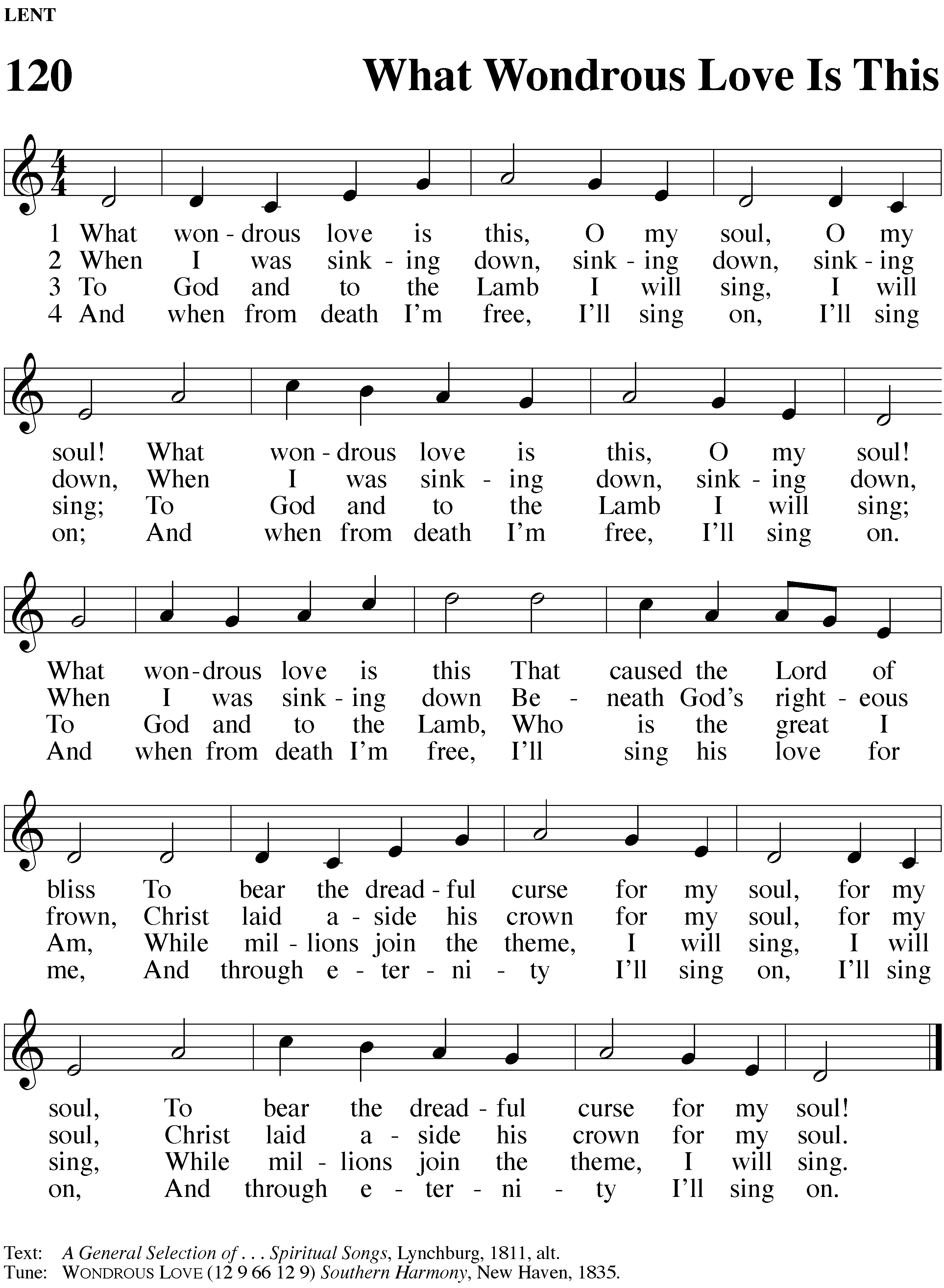 PRAYER OF THANKSGIVINGM:	Blessed are you, O Lord of heaven and earth. We praise and thank you for sending your Son, Jesus Christ, and we remember the great acts of love through which he has ransomed us from sin, death, and the devil’s power.By his incarnation, he became one with us.By his perfect life, he fulfilled your holy will.By his innocent death, he overcame hell.By his rising from the grave, he opened heaven.	Invited by your grace and instructed by your Word, we approach your table with repentant and joyful hearts. Strengthen us through Christ’s body and blood, and preserve us in the true faith until we feast with him and all his ransomed people in glory everlasting.C:	Amen. LORD’S PRAYERC:	Our Father, who art in heaven, hallowed be thy name, thy kingdom come, thy will be done on earth as it is in heaven. Give us this day our daily bread; and forgive us our trespasses, as we forgive those who trespass against us; and lead us not into temptation, but deliver us from evil. For thine is the kingdom and the power and the glory forever and ever. Amen.Words of institutionM:	Our Lord Jesus Christ, on the night he was betrayed, took bread; and when he had given thanks, he broke it and gave it to his disciples, saying: “Take and eat. This is my ☩ body, which is given for you. Do this in remembrance of me.”Then he took the cup, gave thanks, and gave it to them, saying, “Drink from it all of you; this is my ☩ blood of the new covenant, which is poured out for you for the forgiveness of sins. Do this, whenever you drink it, in remembrance of me.”The peace of the Lord be with you always.C:	Amen. 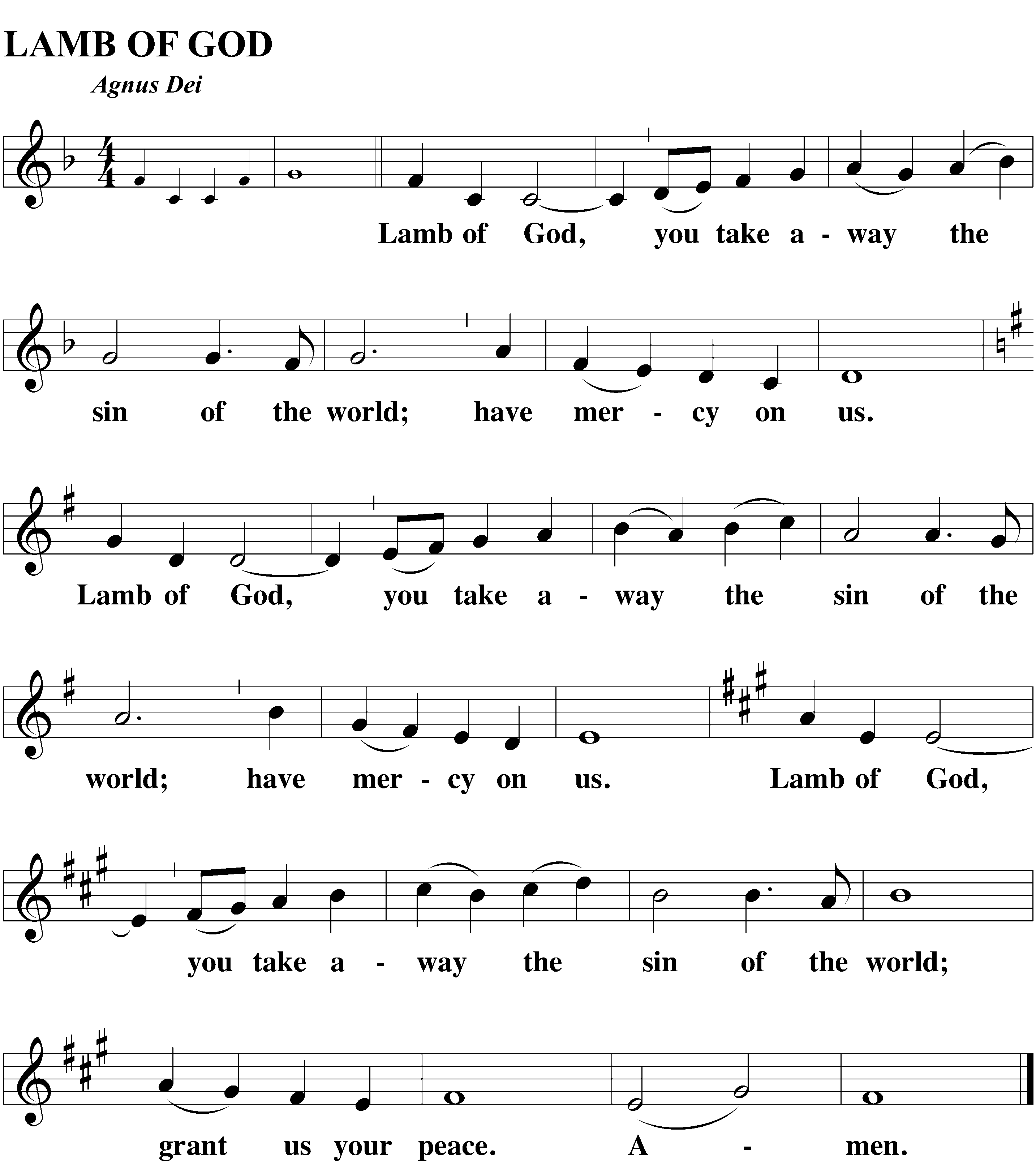 Be SeatedDISTRIBUTIONDuring the distribution the congregation may sing one or more hymns.DISTRIBUTION HYMN	CW #114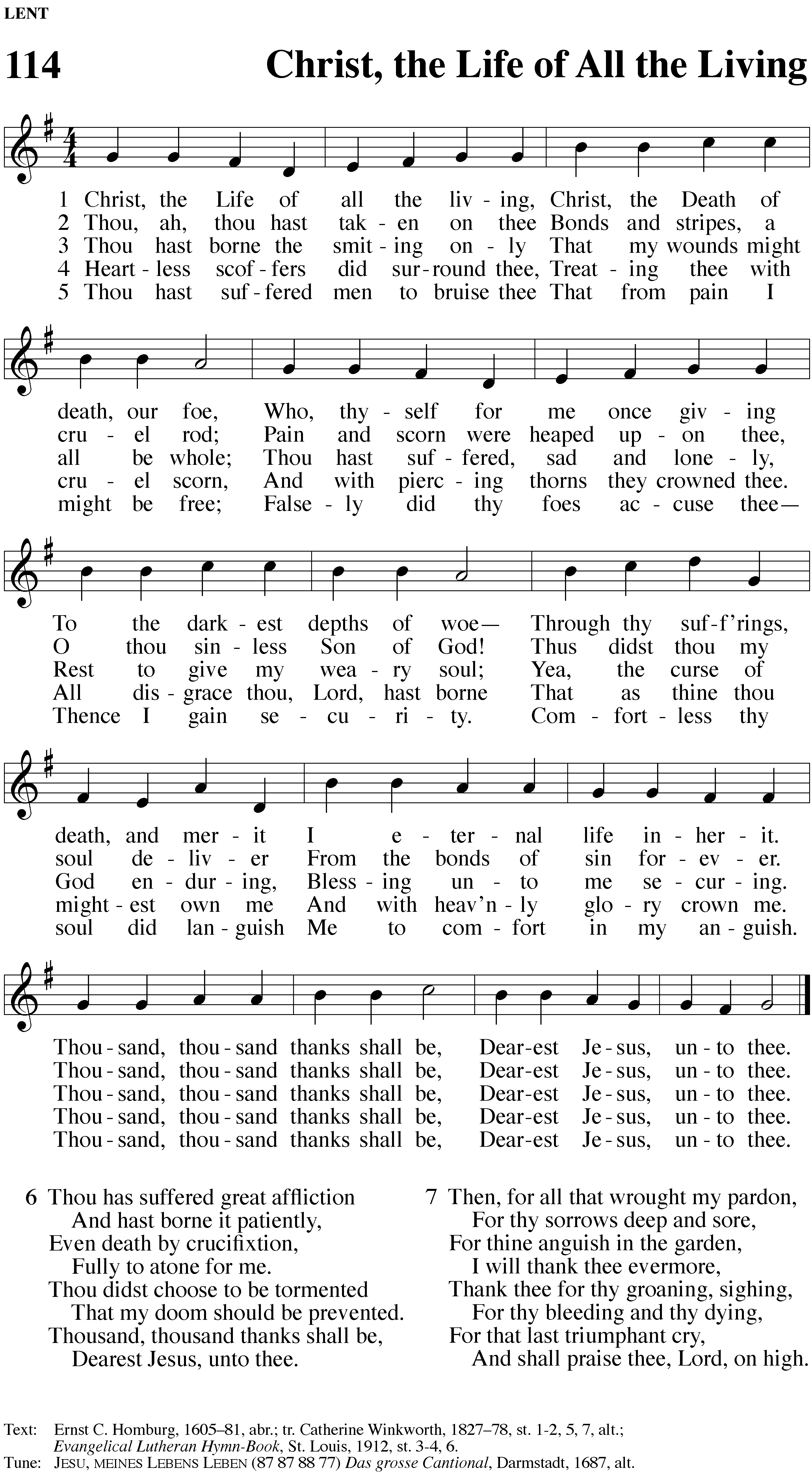 (continue on next page)Please stand.THANKSGIVINGSONG OF SIMEON	TUNE TO CW #931	O Lord, now let your servant		Depart in peace, assured:	For I have seen your promised		incarnate, saving Word—	A Light that will enlighten		All gloom where Gentiles dwell;	The brilliant, crowning glory		Of those in Israel!2	All glory to the Father,		All glory to the Son, 	All glory to the Spirit,		Forever three in one;	For as in the beginning,		Is now, shall ever be,	God’s triune name resounding		Through all eternity.M:	We give you thanks, O Lord, for the foretaste of the heavenly banquet that you have given us to eat and to drink in this sacrament. Through this gift you have fed our faith, nourished our hope, and strengthened our love. By your Spirit help us to live as your holy people until that day when you will receive us as your guests at the wedding supper of the Lamb, who lives and reigns with you and the Holy Spirit, one God, now and forever. C:	Amen.BLESSING	M:	The Lord bless you and keep you. 
The Lord make his face shine on you and be gracious to you.
The Lord look on you with favor and (+) give you peace.C:	Amen.Be SeatedCLOSING HYMN	CW #333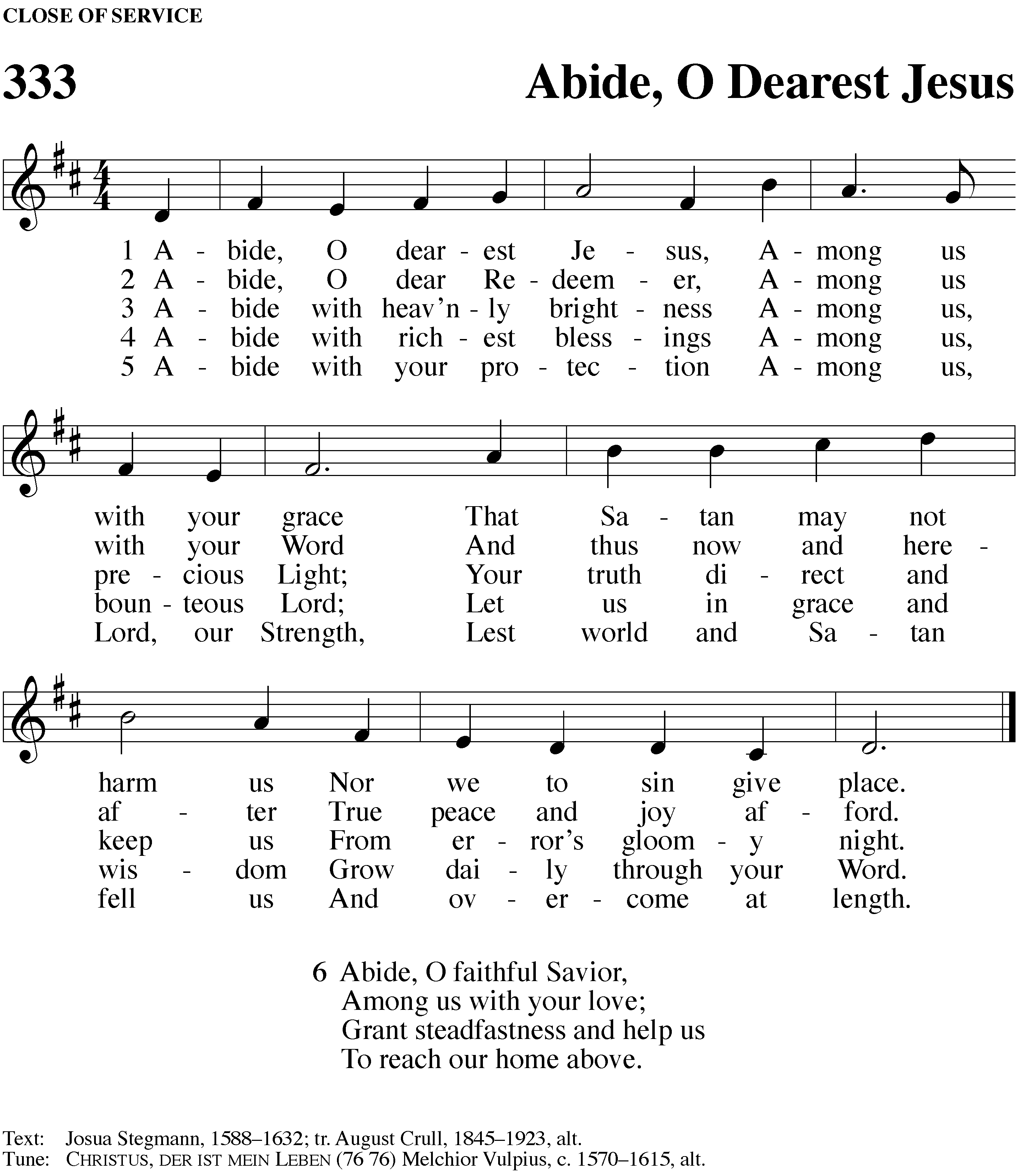 Serving In WorshipLiturgy	Pastor SmithPreacher	Pastor SmithOrganist	Marcia Marion AcklingDeacons	(Thursday) Dave Frey and Duane Mason	(8:30) Jim Tice and Ed Wheeler	 (11:00) Robert Niethammer and Jeff NeuburgerAltar Guild	Ann Latowski and Shirley KlumppVideographer	Jake VershumDivine Service II: Christian Worship Supplement. © 2008 Northwestern Publishing House. All rights reserved.  Reprinted under ONE LICENSE #A-727703 and CCLI #1151741/CSPL126093Words and Music: All rights reserved.  Reprinted under ONE LICENSE #A-727703 and CCLI #1151741/CSPL126093www.tlcsaline.church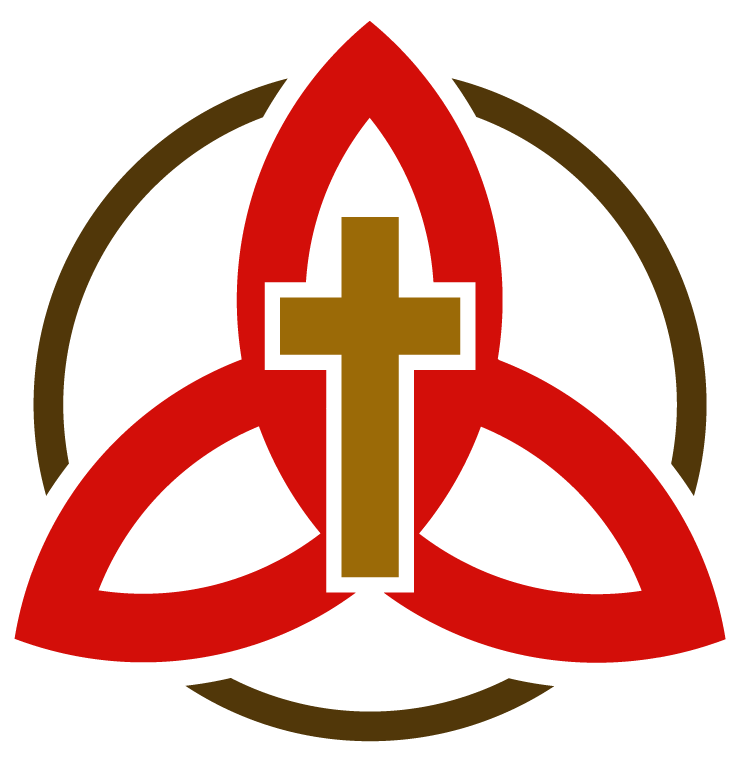 